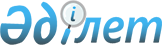 "Риддер қаласының 2021-2023 жылдарға арналған бюджеті туралы" Риддер қалалық мәслихатының 2020 жылғы 25 желтоқсандағы № 50/3-VI шешіміне өзгерістер енгізу туралыШығыс Қазақстан облысы Риддер қалалық мәслихатының 2021 жылғы 5 мамырдағы № 5/3-VII шешімі. Шығыс Қазақстан облысының Әділет департаментінде 2021 жылғы 17 мамырда № 8790 болып тіркелді
      ЗҚАИ-ның ескертпесі.
      Құжаттың мәтінінде түпнұсқаның пунктуациясы мен орфографиясы сақталған.
      Қазақстан Республикасының Бюджет кодексінің 109-бабына, Қазақстан Республикасының "Қазақстан Республикасындағы жергілікті мемлекеттік басқару және өзін-өзі басқару туралы" Заңының 6-бабы 1-тармағының 1) тармақшасына, Шығыс Қазақстан облыстық мәслихатының 2021 жылғы 3 наурыздағы № 3/13-VII "Шығыс Қазақстан облыстық мәслихатының 2020 жылғы 14 желтоқсандағы №44/495-VI "2021-2023 жылдарға арналған облыстық бюджет туралы" шешіміне өзгерістер мен толықтыру енгізу туралы" шешіміне (нормативтік құқықтық актілерді мемлекеттік тіркеу Тізілімінде № 8424 болып тіркелген), Шығыс Қазақстан облыстық мәслихатының 2021 жылғы 23 сәуірдегі № 4/24-VII "Шығыс Қазақстан облыстық мәслихатының 2020 жылғы 14 желтоқсандағы №44/495-VI "2021-2023 жылдарға арналған облыстық бюджет туралы" шешіміне өзгерістер мен толықтыру енгізу туралы" шешіміне (нормативтік құқықтық актілерді мемлекеттік тіркеу Тізілімінде № 8690 болып тіркелген) сәйкес, Риддер қалалық мәслихаты ШЕШІМ ҚАБЫЛДАДЫ:
      1. Риддер қалалық мәслихатының 2020 жылғы 25 желтоқсандағы № 50/3-VI "Риддер қаласының 2021-2023 жылдарға арналған бюджеті туралы" шешіміне (нормативтік құқықтық актілерді мемлекетік тіркеу Тізілімінде №8104 болып тіркелген) келесі өзгерістер енгізілсін: 
      1-тармақ келесі редакцияда жазылсын:
      "1. Риддер қаласының 2021-2023 жылдарға арналған бюджеті тиісінше 1, 2 және 3-қосымшаларға сәйкес, соның ішінде 2021 жылға келесі көлемдерде бекітілсін:
      1) кірістер – 9025274 мың теңге, соның ішінде:
      салықтық түсімдер – 3974773 мың теңге;
      салықтық емес түсімдер – 53984 мың теңге;
      негізгі капиталды сатудан түсетін түсімдер – 20553 мың теңге;
      трансферттер түсімі – 4975964 мың теңге;
      2) шығындар – 9147838,4 мың теңге;
      3) таза бюджеттік кредиттеу – 0 мың теңге, соның ішінде:
      бюджеттік кредиттер – 0 мың теңге;
      бюджеттік кредиттерді өтеу – 0 мың теңге;
      4) қаржы активтерімен операциялар бойынша сальдо – 0 мың теңге, соның ішінде:
      қаржы активтерін сатып алу – 0 мың теңге;
      мемлекеттің қаржы активтерін сатудан түсетін түсімдер – 0 мың теңге;
      5) бюджет тапшылығы (профициті) – -122564,4 мың теңге;
      6) бюджет тапшылығын қаржыландыру (профицитін пайдалану) – 122564,4 мың теңге, соның ішінде:
      қарыздар түсімі – 0 мың теңге;
      қарыздарды өтеу – 0 мың теңге;
      бюджет қаражатының пайдаланылатын қалдықтары – 122564,4 мың теңге.;
      6-тармақ келесі редакцияда жазылсын:
      "6. 2021 жылға арналған қалалық бюджетте облыстық бюджеттен берілетін ағымдағы нысаналы трансферттер 93324 мың теңге мөлшерінде көзделсін.";
      7-тармақ келесі редакцияда жазылсын:
      "7. 2021 жылға арналған қалалық бюджетте облыстық бюджеттен берілетін нысаналы даму трансферттері 987442 мың теңге мөлшерінде көзделсін.";
      9-тармақ келесі редакцияда жазылсын:
      "9. 2021 жылға арналған қалалық бюджетте Қазақстан Республикасының Ұлттық қорынан берілетін трансферттер есебінен 1516196 мың теңге мөлшерінде нысаналы даму трансферттері көзделсін.";
      1-қосымша осы шешімге қосымшаға сәйкес жаңа редакцияда жазылсын.
      2. Осы шешім 2021 жылғы 1 қаңтардан бастап қолданысқа енгізіледі. 2021 жылға арналған Риддер қаласының бюджеті
					© 2012. Қазақстан Республикасы Әділет министрлігінің «Қазақстан Республикасының Заңнама және құқықтық ақпарат институты» ШЖҚ РМК
				
      Сессияның төрағасы 

И. Елфимов

      Қалалық мәслихат хатшысы 

Е. Нужных
Риддер қалалық мәслихатының 
2021 жылғы 05 мамырдағы 
№ 5/3 -VI шешіміне қосымшаРиддер қалалық мәслихатының 
2020 жылғы 25 желтоқсандағы 
№ 50/3-VI шешіміне 1 қосымша 
Санаты
Санаты
Санаты
Санаты
Санаты
Барлығы кірістер 
(мың теңге)
Сыныбы
Сыныбы
Сыныбы
Сыныбы
Барлығы кірістер 
(мың теңге)
Кіші сыныбы
Кіші сыныбы
Кіші сыныбы
Барлығы кірістер 
(мың теңге)
Ерекшелігі
Ерекшелігі
Барлығы кірістер 
(мың теңге)
Атауы
Барлығы кірістер 
(мың теңге)
1
2
3
4
5
6
I. Кірістер
9025274
1
Салықтық түсімдер
3974773
01
Табыс салығы
1601981
1
Корпоративтік табыс салығы
472209
2
Жеке табыс салығы
1129772
03
Әлеуметтік салық
969820
1
Әлеуметтік салық
969820
04
Меншікке салынатын салықтар
1285907
1
Мүлікке салынатын салықтар
727939
3
Жер салығы
335500
4
Көлік құралдарына салынатын салық
222468
05
Тауарларға, жұмыстарға және қызметтерге салынатын ішкі салықтар
102134
2
Акциздер 
6101
3
Табиғи және басқа да ресурстарды пайдаланғаны үшін түсетін түсімдер
46934
4
Кәсіпкерлік және кәсіби қызметті жүргізгені үшін алынатын алымдар
49099
08
Заңдық маңызы бар әрекеттерді жасағаны және (немесе) оған уәкілеттігі бар мемлекеттік органдар немесе лауазымды адамдар құжаттар бергені үшін алынатын міндетті төлемдер
14931
1
Мемлекеттік баж
14931
2
Салықтық емес түсімдер
53984
01
Мемлекеттік меншіктен түсетін кірістер
39784
5
Мемлекет меншігіндегі мүлікті жалға беруден түсетін кірістер
21469
7
Мемлекеттік бюджеттен берілген кредиттер бойынша сыйақылар
4678
9
Мемлекет меншігінен түсетін басқа да кірістер
13637
06
Басқа да салықтық емес түсiмдер 
14200
1
Басқа да салықтық емес түсiмдер 
14200
3
Негізгі капиталды сатудан түскен түсімдер
20553
03
Жерді және материалдық емес активтерді сату
20553
1
Жерді сату
11847
2
Материалдық емес активтердi сату
8706
4
Трансферттердің түсімдері
4975964
02
Мемлекеттік басқарудың жоғары тұрған органдарынан түсетін трансферттер
4975964
2
Облыстық бюджеттен түсетін трансферттер
4975964
Функционалдық топ
Функционалдық топ
Функционалдық топ
Функционалдық топ
Функционалдық топ
Барлығы шығындар 
(мың теңге)
Кіші функция
Кіші функция
Кіші функция
Кіші функция
Барлығы шығындар 
(мың теңге)
Бюджеттік бағдарламалардың әкімшісі
Бюджеттік бағдарламалардың әкімшісі
Бюджеттік бағдарламалардың әкімшісі
Барлығы шығындар 
(мың теңге)
Бағдарлама
Бағдарлама
Барлығы шығындар 
(мың теңге)
Атауы
Барлығы шығындар 
(мың теңге)
1
2
3
4
5
6
II. Шығындар
9147838,4
01
Жалпы сипаттағы мемлекеттік қызметтер
412318
1
Мемлекеттік басқарудың жалпы функцияларын орындайтын өкілді, атқарушы және басқа органдар
244035
112
Аудан (облыстық маңызы бар қала) мәслихатының аппараты
22967
001
Аудан (облыстық маңызы бар қала) мәслихатының қызметін қамтамасыз ету жөніндегі қызметтер
22617
003
Мемлекеттік органның күрделі шығыстары
350
122
Аудан (облыстық маңызы бар қала) әкімінің аппараты
221068
001
Аудан (облыстық маңызы бар қала) әкімінің қызметін қамтамасыз ету жөніндегі қызметтер
201248
003
Мемлекеттік органның күрделі шығыстары
19820
2
Қаржылық қызмет
3886
459
Ауданның (облыстық маңызы бар қаланың) экономика және қаржы бөлімі
3886
003
Салық салу мақсатында мүлікті бағалауды жүргізу
3651
010
Жекешелендіру, коммуналдық меншікті басқару, жекешелендіруден кейінгі қызмет және осыған байланысты дауларды реттеу 
235
9
Жалпы сипаттағы өзге де мемлекеттік қызметтер
164397
458
Ауданның (облыстық маңызы бар қаланың) тұрғын үй-коммуналдық шаруашылығы, жолаушылар көлігі және автомобиль жолдары бөлімі
37309
001
Жергілікті деңгейде тұрғын үй-коммуналдық шаруашылығы, жолаушылар көлігі және автомобиль жолдары саласындағы мемлекеттік саясатты іске асыру жөніндегі қызметтер
37309
459
Ауданның (облыстық маңызы бар қаланың) экономика және қаржы бөлімі
62012
001
Ауданның (облыстық маңызы бар қаланың) экономикалық саясатын қалыптастыру мен дамыту, мемлекеттік жоспарлау, бюджетті атқару және коммуналдық меншігін басқару саласындағы мемлекеттік саясатты іске асыру жөніндегі қызметтер
51022
015
Мемлекеттік органның күрделі шығыстары
10990
482
Ауданның (облыстық маңызы бар қаланың) кәсіпкерлік және туризм бөлімі
20724
001
Жергілікті деңгейде кәсіпкерлікті және туризмді дамыту саласындағы мемлекеттік саясатты іске асыру жөніндегі қызметтер
20523
003
Мемлекеттік органның күрделі шығыстары
201
801
Ауданның (облыстық маңызы бар қаланың) жұмыспен қамту, әлеуметтік бағдарламалар және азаматтық хал актілерін тіркеу бөлімі
44352
001
Жергілікті деңгейде жұмыспен қамту, әлеуметтік бағдарламалар және азаматтық хал актілерін тіркеу саласындағы мемлекеттік саясатты іске асыру жөніндегі қызметтер
39502
032
Ведомстволық бағыныстағы мемлекеттік мекемелер мен ұйымдардың күрделі шығыстары
4850
02
Қорғаныс
30444
1
Әскери мұқтаждар
18538
122
Аудан (облыстық маңызы бар қала) әкімінің аппараты
18538
005
Жалпыға бірдей әскери міндетті атқару шеңберіндегі іс-шаралар
18538
2
Төтенше жағдайлар жөніндегі жұмыстарды ұйымдастыру
11906
122
Аудан (облыстық маңызы бар қала) әкімінің аппараты
11906
006
Аудан (облыстық маңызы бар қала) ауқымындағы төтенше жағдайлардың алдын алу және оларды жою
11906
03
Қоғамдық тәртіп, қауіпсіздік, құқықтық, сот, қылмыстық – атқару қызметі
43279
9
Қоғамдық тәртіп және қауіпсіздік саласындағы басқа да қызметтер
43279
458
Ауданның (облыстық маңызы бар қаланың) тұрғын үй-коммуналдық шаруашылығы, жолаушылар көлігі және автомобиль жолдары бөлімі
43279
021
Елді мекендерде жол қозғалысы қауіпсіздігін қамтамасыз ету
43279
06
Әлеуметтiк көмек және әлеуметтiк қамсыздандыру
612948
1
Әлеуметтік қамсыздандыру
117182
801
Ауданның (облыстық маңызы бар қаланың) жұмыспен қамту, әлеуметтік бағдарламалар және азаматтық хал актілерін тіркеу бөлімі
117182
010
Мемлекеттік атаулы әлеуметтік көмек
117182
2
Әлеуметтік көмек
462337
801
Ауданның (облыстық маңызы бар қаланың) жұмыспен қамту, әлеуметтік бағдарламалар және азаматтық хал актілерін тіркеу бөлімі
462337
004
Жұмыспен қамту бағдарламасы
201491
006
Ауылдық жерлерде тұратын денсаулық сақтау, білім беру, әлеуметтік қамтамасыз ету, мәдениет, спорт және ветеринар мамандарына отын сатып алуға Қазақстан Республикасының заңнамасына сәйкес әлеуметтік көмек көрсету
342
007
Тұрғын үйге көмек көрсету
11713
009
Үйден тәрбиеленіп оқытылатын мүгедек балаларды материалдық қамтамасыз ету
3990
011
Жергілікті өкілетті органдардың шешімі бойынша мұқтаж азаматтардың жекелеген топтарына әлеуметтік көмек
93396
014
Мұқтаж азаматтарға үйде әлеуметтiк көмек көрсету
59865
017
Оңалтудың жеке бағдарламасына сәйкес мұқтаж мүгедектердi мiндеттi гигиеналық құралдармен қамтамасыз ету, қозғалуға қиындығы бар бірінші топтағы мүгедектерге жеке көмекшінің және есту бойынша мүгедектерге қолмен көрсететiн тіл маманының қызметтерін ұсыну 
61669
023
Жұмыспен қамту орталықтарының қызметін қамтамасыз ету
29871
9
Әлеуметтік көмек және әлеуметтік қамтамасыз ету салаларындағы өзге де қызметтер
33429
801
Ауданның (облыстық маңызы бар қаланың) жұмыспен қамту, әлеуметтік бағдарламалар және азаматтық хал актілерін тіркеу бөлімі
33429
018
Жәрдемақыларды және басқа да әлеуметтік төлемдерді есептеу, төлеу мен жеткізу бойынша қызметтерге ақы төлеу
333
050
Қазақстан Республикасында мүгедектердің құқықтарын қамтамасыз етуге және өмір сүру сапасын жақсарту
30096
094
Әлеуметтік көмек ретінде тұрғын үй сертификаттарын беру
3000
07
Тұрғын үй-коммуналдық шаруашылық
2763778
1
Тұрғын үй шаруашылығы
373902
458
Ауданның (облыстық маңызы бар қаланың) тұрғын үй-коммуналдық шаруашылығы, жолаушылар көлігі және автомобиль жолдары бөлімі
10255
003
Мемлекеттік тұрғын үй қорын сақтауды ұйымдастыру
8910
031
Кондоминиум объектісіне техникалық паспорттар дайындау
1345
466
Ауданның (облыстық маңызы бар қаланың) сәулет, қала құрылысы және құрылыс бөлімі
363647
003
Коммуналдық тұрғын үй қорының тұрғын үйін жобалау және (немесе) салу, реконструкциялау 
322281
004
Инженерлік-коммуникациялық инфрақұрылымды жобалау, дамыту және (немесе) жайластыру
41366
2
Коммуналдық шаруашылық
1964104
458
Ауданның (облыстық маңызы бар қаланың) тұрғын үй-коммуналдық шаруашылығы, жолаушылар көлігі және автомобиль жолдары бөлімі
1829542
029
Сумен жабдықтау және су бұру жүйелерін дамыту
1820400
048
Қаланы және елді мекендерді абаттандыруды дамыту
9142
466
Ауданның (облыстық маңызы бар қаланың) сәулет, қала құрылысы және құрылыс бөлімі
134562
005
Коммуналдық шаруашылығын дамыту
11923
006
Сумен жабдықтау және су бұру жүйесін дамыту
122639
3
Елді-мекендерді көркейту
425772
458
Ауданның (облыстық маңызы бар қаланың) тұрғын үй-коммуналдық шаруашылығы, жолаушылар көлігі және автомобиль жолдары бөлімі
425772
015
Елдi мекендердегі көшелерді жарықтандыру
195281
016
Елді мекендердің санитариясын қамтамасыз ету
37393
017
Жерлеу орындарын ұстау және туыстары жоқ адамдарды жерлеу
556
018
Елді мекендерді абаттандыру және көгалдандыру
192542
08
Мәдениет, спорт, туризм және ақпараттық кеңістік
359371
1
Мәдениет саласындағы қызмет
128671
457
Ауданның (облыстық маңызы бар қаланың) мәдениет, тілдерді дамыту, дене шынықтыру және спорт бөлімі
128671
003
Мәдени-демалыс жұмысын қолдау
128671
2
Спорт
50054
457
Ауданның (облыстық маңызы бар қаланың) мәдениет, тілдерді дамыту, дене шынықтыру және спорт бөлімі
50054
009
Аудандық (облыстық маңызы бар қалалық) деңгейде спорттық жарыстар өткізу
8519
010
Әртүрлі спорт түрлері бойынша аудан (облыстық маңызы бар қала) құрама командаларының мүшелерін дайындау және олардың облыстық спорт жарыстарына қатысуы
41535
3
Ақпараттық кеңістік
117249
456
Ауданның (облыстық маңызы бар қаланың) ішкі саясат бөлімі
19924
002
Мемлекеттік ақпараттық саясат жүргізу жөніндегі қызметтер
19924
457
Ауданның (облыстық маңызы бар қаланың) мәдениет, тілдерді дамыту, дене шынықтыру және спорт бөлімі
97325
006
Аудандық (қалалық) кітапханалардың жұмыс істеуі
82480
007
Мемлекеттік тілді және Қазақстан халқының басқа да тілдерін дамыту
14845
9
Мәдениет, спорт, туризм және ақпараттық кеңістікті ұйымдастыру жөніндегі өзге де қызметтер
63397
456
Ауданның (облыстық маңызы бар қаланың) ішкі саясат бөлімі
40086
001
Жергілікті деңгейде ақпарат, мемлекеттілікті нығайту және азаматтардың әлеуметтік сенімділігін қалыптастыру саласында мемлекеттік саясатты іске асыру жөніндегі қызметтер
18089
003
Жастар саясаты саласында іс-шараларды іске асыру
21465
006
Мемлекеттік органның күрделі шығыстары
7
032
Ведомстволық бағыныстағы мемлекеттік мекемелер мен ұйымдардың күрделі шығыстары
525
457
Ауданның (облыстық маңызы бар қаланың) мәдениет, тілдерді дамыту, дене шынықтыру және спорт бөлімі
23311
001
Жергілікті деңгейде мәдениет, тілдерді дамыту, дене шынықтыру және спорт саласында мемлекеттік саясатты іске асыру жөніндегі қызметтер
19372
014
Мемлекеттік органның күрделі шығыстары
265
032
Ведомстволық бағыныстағы мемлекеттік мекемелер мен ұйымдардың күрделі шығыстары
3674
10
Ауыл, су, орман, балық шаруашылығы, ерекше қорғалатын табиғи аумақтар, қоршаған ортаны және жануарлар дүниесін қорғау, жер қатынастары
28409
1
Ауыл шаруашылығы
28409
498
Ауданның (облыстық маңызы бар қаланың) жер қатынастары және ауыл шаруашылығы бөлімі
28409
001
Жергілікті деңгейде жер қатынастары және ауыл шаруашылығы саласындағы мемлекеттік саясатты іске асыру жөніндегі қызметтер
27853
003
Мемлекеттік органның күрделі шығыстары
556
11
Өнеркәсіп, сәулет, қала құрылысы және құрылыс қызметі
64842
2
Сәулет, қала құрылысы және құрылыс қызметі
64842
466
Ауданның (облыстық маңызы бар қаланың) сәулет, қала құрылысы және құрылыс бөлімі
64842
001
Құрылыс, облыс қалаларының, аудандарының және елді мекендерінің сәулеттік бейнесін жақсарту саласындағы мемлекеттік саясатты іске асыру және ауданның (облыстық маңызы бар қаланың) аумағын оңтайла және тиімді қала құрылыстық игеруді қамтамасыз ету жөніндегі қызметтер
27387
013
Аудан аумағында қала құрылысын дамытудың кешенді схемаларын, аудандық (облыстық) маңызы бар қалалардың, кенттердің және өзге де ауылдық елді мекендердің бас жоспарларын әзірлеу
36905
015
Мемлекеттік органның күрделі шығыстары
550
12
Көлік және коммуникация
461016
1
Автомобиль көлігі
461016
458
Ауданның (облыстық маңызы бар қаланың) тұрғын үй-коммуналдық шаруашылығы, жолаушылар көлігі және автомобиль жолдары бөлімі
461016
023
Автомобиль жолдарының жұмыс істеуін қамтамасыз ету 
461016
13
Басқалар
325952
9
Басқалар
325952
458
Ауданның (облыстық маңызы бар қаланың) тұрғын үй-коммуналдық шаруашылығы, жолаушылар көлігі және автомобиль жолдары бөлімі
247207
062
"Ауыл-Ел бесігі" жобасы шеңберінде ауылдық елді мекендердегі әлеуметтік және инженерлік инфрақұрылым бойынша іс-шараларды іске асыру
14030
085
Шағын және моноқалаларда бюджеттік инвестициялық жобаларды іске асыру
233177
459
Ауданның (облыстық маңызы бар қаланың) экономика және қаржы бөлімі 
78745
012
Ауданның (облыстық маңызы бар қаланың) жергілікті атқарушы органының резерві
78745
14
Борышқа қызмет көрсету
17109
1
Борышқа қызмет көрсету
17109
459
Ауданның (облыстық маңызы бар қаланың) экономика және қаржы бөлімі
17109
021
Жергілікті атқарушы органдардың облыстық бюджеттен қарыздар бойынша сыйақылар мен өзге де төлемдерді төлеу бойынша борышына қызмет көрсету
17109
15
Трансферттер
4028372,4
1
Трансферттер
4028372,4
459
Ауданның (облыстық маңызы бар қаланың) экономика және қаржы бөлімі
4028372,4
006
Пайдаланылмаған (толық пайдаланылмаған) нысаналы трансферттерді қайтару
2288,4
024
Заңнаманы өзгертуге байланысты жоғары тұрған бюджеттің шығындарын өтеуге төменгі тұрған бюджеттен ағымдағы нысаналы трансферттер
4026084
ІІІ. Таза бюджеттік кредит беру
0
Бюджеттік кредиттер
0
5
Бюджеттік кредиттерді өтеу
0
01
Бюджеттік кредиттерді өтеу
0
1
Мемлекеттік бюджеттен берілген бюджеттік кредиттерді өтеу
0
IV. Қаржы активтерімен жасалатын операциялар бойынша сальдо
0
Қаржы активтерін сатып алу
0
6
Мемлекеттің қаржы активтерін сатудан түсетін түсімдер
0
01
Мемлекеттің қаржы активтерін сатудан түсетін түсімдер
0
1
Қаржы активтерін ел ішінде сатудан түсетін түсімдер 
0
V. Бюджет тапшылығы (профициті)
-122564,4
VІ. Бюджет тапшылығын қаржыландыру (профицитін пайдалану)
122564,4
7
Қарыздар түсімдері
0
01
Мемлекеттік ішкі қарыздар
0
2
Қарыз алу келесім-шарттары
0
16
Қарыздарды өтеу
0
1
Қарыздарды өтеу
0
8
Бюджет қаражатының пайдаланылатын қалдықтары
122564,4
01
Бюджет қаражатының қалдықтары
122564,4
1
Бюджет қаражатының бос қалдықтары
122564,4